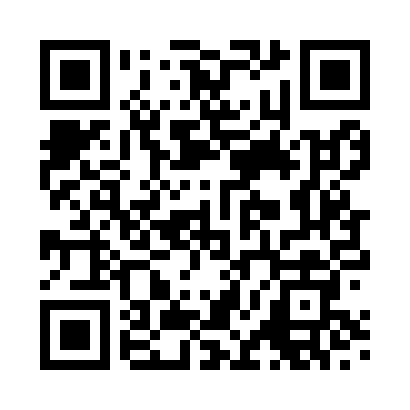 Prayer times for Minster, Kent, UKMon 1 Jul 2024 - Wed 31 Jul 2024High Latitude Method: Angle Based RulePrayer Calculation Method: Islamic Society of North AmericaAsar Calculation Method: HanafiPrayer times provided by https://www.salahtimes.comDateDayFajrSunriseDhuhrAsrMaghribIsha1Mon2:534:451:016:379:1711:092Tue2:534:451:016:379:1611:083Wed2:544:461:016:369:1611:084Thu2:544:471:016:369:1511:085Fri2:554:481:016:369:1511:086Sat2:554:491:026:369:1411:087Sun2:564:501:026:369:1411:088Mon2:564:511:026:359:1311:079Tue2:574:521:026:359:1211:0710Wed2:574:531:026:359:1111:0711Thu2:584:541:026:349:1111:0612Fri2:584:551:026:349:1011:0613Sat2:594:561:036:339:0911:0614Sun3:004:571:036:339:0811:0515Mon3:004:581:036:339:0711:0516Tue3:014:591:036:329:0611:0417Wed3:025:011:036:319:0511:0418Thu3:025:021:036:319:0411:0319Fri3:035:031:036:309:0211:0320Sat3:045:041:036:309:0111:0221Sun3:045:061:036:299:0011:0122Mon3:055:071:036:288:5911:0123Tue3:065:091:036:278:5711:0024Wed3:065:101:036:278:5610:5925Thu3:075:111:036:268:5510:5926Fri3:085:131:036:258:5310:5827Sat3:095:141:036:248:5210:5728Sun3:095:161:036:238:5010:5729Mon3:105:171:036:228:4910:5630Tue3:115:191:036:218:4710:5531Wed3:115:201:036:208:4510:53